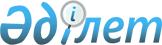 Қалалық мәслихаттың 2012 жылғы 12 қыркүйектегі № 6/62 "Ақтау қаласында аз қамтамасыз етілген отбасыларға (азаматтарға) тұрғын үй көмегін көрсетудің мөлшерін және тәртібін айқындау Қағидасын бекіту туралы" шешіміне өзгерістер енгізу туралы
					
			Күшін жойған
			
			
		
					Маңғыстау облысы Ақтау қалалық мәслихатының 2014 жылғы 17 наурыздағы № 18/177 шешімі. Маңғыстау облысының Әділет департаментінде 2014 жылғы 10 сәуірде № 2385 болып тіркелді. Күші жойылды-Маңғыстау облысы Ақтау қалалық мәслихатының 2016 жылғы 21 қазандағы № 5/57 шешімімен      Ескерту. Күші жойылды - Маңғыстау облысы Ақтау қалалық мәслихатының 21.10.2016 № 5/57 шешімімен (жарияланған күнінен кейін күнтізбелік он күн өткен соң қолданысқа енгізіледі).

      РҚАО-ның ескертпесі.

      Құжаттың мәтінінде түпнұсқаның пунктуациясы мен орфографиясы сақталған.

      Қазақстан Республикасының 1998 жылғы 24 наурыздағы "Нормативтік құқықтық актілер туралы" Заңына, Ақтау қалалық прокуратурасының 2014 жылғы 15 қаңтардағы № 2-110107-14-00431 наразылығына және Маңғыстау облысының әділет департаментінің 2014 жылғы 16 қаңтардағы № 2-05-90 ұсынысына сәйкес қалалық мәслихат ШЕШІМ КАБЫЛДАДЫ:

      1. Қалалық мәслихаттың 2012 жылғы 12 қыркүйектегі № 6/62 "Ақтау қаласында аз қамтамасыз етілген отбасыларға (азаматтарға) тұрғын үй көмегін көрсетудің мөлшерін және тәртібін айқындау Қағидасын бекіту туралы" (нормативтік құқықтық актілерді мемлекеттік тіркеу Тізілімінде № 2159 болып тіркелген, 2012 жылғы 6 қазандағы № 169 "Маңғыстау" газетінде жарияланған) шешіміне келесі өзгерістер енгізілсін:

      көрсетілген шешіммен бекітілген Ақтау қаласында аз қамтамасыз етілген отбасыларға (азаматтарға) тұрғын үй көмегін көрсетудің мөлшерін және тәртібін айқындау Қағидасында:

      2 тармақтың 4) тармақшасы алынып тасталсын;

       4 тармақтағы "сондай-ақ жекешелендірілген тұрғын үй-жайларында (пәтерлерде), жеке тұрғын үйде пайдалануда тұрған дәлдік сыныбы 2,5 электр энергиясын бір фазалық есептеуіштің орнына орнатылатын тәулік уақыты бойынша электр энергиясының шығынын саралап есепке алатын және бақылайтын, дәлдік сыныбы 1-ден төмен емес электр энергиясын бір фазалық есептеуіштің құнын төлеуге," деген сөздер алынып тасталсын;

       7 тармақтағы "жеке тұрғын үйде тұрып жатқандарға тәулік уақыты бойынша электр энергиясының шығынын саралап есепке алатын және бақылайтын, дәлдік сыныбы 1-ден төмен емес электр энергиясын бір фазалық есептеуіштің құнын төлеуге" деген сөздер алынып тасталсын;

       8 тармақтағы:

       3) тармақша мынадай редакцияда жазылсын:

      "3) азаматтарды тіркеу кітабының көшірмесі не мекенжай анықтамасы, не өтініш берушінің тұрғылықты тұратын жері бойынша тіркелгенін растайтын селолық және/немесе ауылдық әкімдердің анықтамасы";

      9) тармақша алынып тасталсын.

      2. Ақтау қалалық мәслихаты аппаратының басшысы (Д.Телегенова) осы шешім мемлекеттік тіркелгеннен кейін, оның "Әділет" ақпараттық-құқықтық жүйесінде ресми жариялауын қамтамасыз етсін.

      3. Осы шешімнің орындалуын бақылау қалалық мәслихаттың депутаттар өкілеттігі және әдеп, заңдылық пен құқық тәртібі мәселелері жөніндегі тұрақты комиссиясына жүктелсін (Ы.Көшербай).

      4. Осы шешімнің 1-тармағының 2012 жылғы 1 шілдеден бастап қолданысқа енгізілетін және 2014 жылғы 1 қаңтарға дейін қолданыста болатын үшінші, төртінші, бесінші және тоғызыншы абзацтарын қоспағанда, осы шешім Маңғыстау облысының әділет департаментінде мемлекеттік тіркелген күннен бастап күшіне енеді және ол алғашқы ресми жарияланған күнінен кейін күнтізбелік он күн өткен соң қолданысқа енгізіледі.



      "КЕЛІСІЛДІ"

      "Ақтау қалалық жұмыспен қамту 

      және әлеуметтік бағдарламалар бөлімі" 

      мемлекеттік мекемесінің басшысы

      Г. Хайрлиева

      2014 жыл 17 наурыз

      "КЕЛІСІЛДІ"

      "Ақтау қалалық экономика және 

      бюджетті жоспарлау бөлімі" 

      мемлекеттік мекемесінің басшысы

      А.Ким

      2014 жыл 17 наурыз


					© 2012. Қазақстан Республикасы Әділет министрлігінің «Қазақстан Республикасының Заңнама және құқықтық ақпарат институты» ШЖҚ РМК
				
      Сессия төрағасы,

      мәслихат хатшысы

М. Молдағұлов
